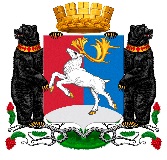 Камчатский крайАдминистрация городского округа «поселок Палана»РАСПОРЯЖЕНИЕ02.12.2020 № 271-рО создании рабочей группыНа основании статьи 8 Федерального закона от 07.05.2001 №49-ФЗ «О территориях традиционного природопользования коренных малочисленных народов Севера, Сибири и Дальнего Востока Российской Федерации» и в связи с поступлением обращения общин малочисленных народов,1. Создать рабочую группу для решения вопроса об образовании территории традиционного природопользования местного значения городского округа «поселок Палана» (далее – рабочая группа).	2. Утвердить состав рабочей группы согласно приложению.3. Рабочей группе:3.1 разработать план мероприятий для решения вопроса об образовании территории традиционного природопользования местного значения городского округа «поселок Палана» до 10.01.2021;3.2. обеспечить всестороннее взаимодействие с заинтересованными лицами.	4. Настоящее распоряжение разместить на официальном сайте Администрации городского округа «поселок Палана» в информационно-телекоммуникационной сети «Интернет».5. Контроль исполнения настоящего распоряжения возложить на первого заместителя Главы Администрации городского округа «поселок Палана».Глава городского округа «поселок Палана» 	О.П. МохиреваСостав рабочей группы для решения вопроса об образовании территории традиционного природопользования местного значения городского округа «поселок Палана»Приложение к распоряжению Администрации городского округа «поселок Палана»от 02.12.2020 № 271-рУльянов Андрей АлександровичПервый заместитель Главы Администрации городского округа «поселок Палана»;Абрамов Евгений Викторович Заместитель Главы Администрации городского округа «поселок Палана»;Андрейкина Ольга ЛеонтьевнаНачальник Финансового управления администрации городского округа «поселок Палана»Арцуева Зугаша СалаудиновнаПредседатель КУМИ городского округа «поселок Палана»;Рулев Павел ВасильевичНачальник отдела правовой, организационно-кадровой работы Администрации городского округа «поселок Палана»;Лосев Максим ПетровичНачальник отдела строительства и жилищно-коммунального хозяйства Администрации городского округа «поселок Палана»;Степанов Александр ВикторовичНачальник отдела образования, социальной защиты, культуры и спорта Администрации городского округа «поселок Палана»;Антонов Андрей ВладимировичСавченко Денис ФедоровичЛомиворотов Кирилл СергеевичКаратаева Евгения СергеевнаКосыгин Кирилл АндреевичПредседатель ТСО «ОРЛАН»Председатель ТСО «Эньпич» («Отец»)Председатель ТСО «ЭТГЫНЕЙ» («СВЕТЛАЯ ГОРА»)Председатель ТСО «РЕНОМЕ»Председатель ТСО «КЭНГИНЭЙ» (СОПКА)